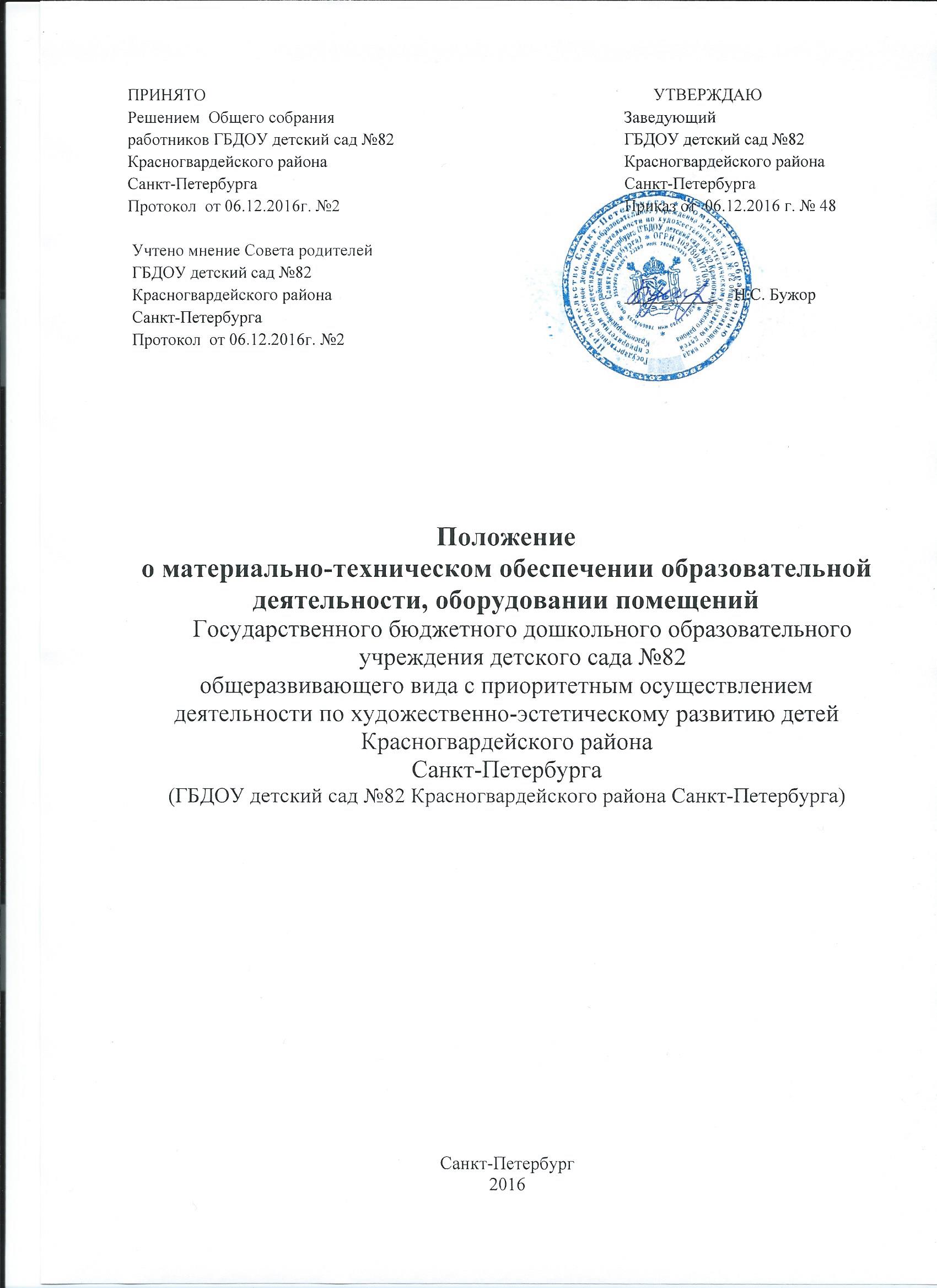 1.Общие положения1.1. Данное Положение регулирует материально-техническое обеспечение и оборудование помещений Государственного бюджетного дошкольного образовательного учреждения детского сада № 82 общеразвивающего вида с приоритетным осуществлением деятельности по художественно-эстетическому развитию детей Красногвардейского района Санкт-Петербурга, реализующего образовательные программы дошкольного образования (далее ДОУ).1.2. Положение разработано в соответствии с: пунктом 2 части 3 статьи 28 Федерального закона от 29 декабря 2012 г. N 273-ФЗ "Об образовании в Российской федерации", Приказом Министерства образования и науки Российской Федерации (Минобрнауки России) от 17 октября 2013г. N1155 г. Москва «Об утверждении федерального государственного образовательного стандарта дошкольного образования» Зарегистрирован в Минюсте РФ 14 ноября 2013 г. Регистрационный N 30384, Примерным перечнем игрового оборудования для учебно – материального обеспечения дошкольных образовательных учреждений утвержденного приказом Министерства образования и науки Российской Федерации от 20.07.2011г. №2151.2. Материально-техническое обеспечение, оборудование помещений2.1.Материально-техническое обеспечение, оборудование помещений определяется в соответствии с государственными и местными нормами и требованиями, в том числе в соответствии с федеральными государственными образовательными стандартами, а именно: в соответствии с санитарно-эпидемиологическими правилами и нормативами; с правилами пожарной безопасности; с возрастом и индивидуальными особенностями развития детей; а так же с учетом развивающей предметно-пространственной среды и материально-технического обеспечения программы (учебно-методический комплект, оборудование, оснащение (предметы).2.2. Развивающая предметно- пространственная среда в ДОУ организовывается в соответствии с детскими видами деятельности модифицированной по проекту «Требования к созданию предметной развивающей среды, обеспечивающие реализацию основной общеобразовательной программы дошкольного образования». ФИРО. Москва. 2011 г. (приложение 1 «Развивающая предметно – пространственная среда в соответствии с детскими видами деятельности»).2.3.Количество средств и объектов материально-технического обеспечения рассчитывается с учетом среднего расчета наполняемости групп с учетом того, что образовательная деятельность с применением информационных и коммуникационных технологий проводятся по подгруппам.2.4.Разрабатывается Модульный стандарт материально – технического обеспечения образовательного процесса ДОУ2.4.1.Ежегодно в срок до 01 июня вносятся коррективы с учетом изменений в материально-технической базе ДОУ в Модульный стандарт материально – технического обеспечения образовательного процесса ДОУ.2.4.2.Разрабатывается План материально-технического обеспечения и оборудования помещений ДОУ при реализации образовательной программы дошкольного образования на последующий учебный год.3.Заключительные положения3.1.Настоящее Положение вступает в силу с даты его утверждения руководителем ДОУ и действует до принятия нового Положения. Все Приложения к настоящему Положению, а равно изменения и дополнения, являются его неотъемлемыми частями.3.2.Изменения и дополнения, внесенные в настоящее Положение, если иное не установлено, вступают в силу в порядке, предусмотренном для Положения. Изменения и дополнения, внесенные в настоящее Положение, доводятся до сведения указанных в нем лиц не позднее двух недель с момента вступления его в силу.Приложение 1Развивающая предметно-пространственная среда в соответствии с детскими видами деятельности (модифицирована по проекту «Требования к созданию предметной развивающей среды, обеспечивающие реализацию основной общеобразовательной программы дошкольного образования». ФИРО. Москва. 2011 г.)Задачи работыВид помещенийОснащениеВиды деятельности детейПознавательно-исследовательская деятельностьВиды деятельности детейПознавательно-исследовательская деятельностьВиды деятельности детейПознавательно-исследовательская деятельность- сенсорное развитиеИгровые комнаты группОбъекты для исследования в действии (доски-вкладыши, мозаика, палочки Кюизенера, наборы кубиков и др.)Дидактические игры на развитие психических функций - мышления, внимания, памяти, воображения- познавательно-исследовательская деятельностьМетодический кабинетИгровые комнаты группОбъекты для исследования в действии (наборы для опытов с водой, воздухом, светом, магнитами, песком, коллекции)Образно-символический материал (наборы картинок, календари погоды, природы, карты, атласы, глобусы и т.д.)Материалы, учитывающие интересы мальчиков и девочек- формирование элементарных математических представленийМетодический кабинетИгровые комнаты группОбъекты для исследования в действии (палочки Кюизенера, блоки Дьенеша и др.)Образно-символический материал (головоломки, лабиринты)Нормативно-знаковый материал (календарь, карточки, кубики с цифрами, линейки и т.д.)Развивающие игры с математическим содержаниемДомино, шашки, шахматы- формирование целостной картины мира, расширение кругозора детейМетодический кабинетИгровые комнаты группОбразно-символический материалНормативно-знаковый материалКоллекцииНастольно-печатные игрыЭлектронные материалы (видеофильмы, слайд-шоу различной тематики)Справочная литература (энциклопедии)Коммуникативная деятельностьКоммуникативная деятельностьКоммуникативная деятельность- развитие свободного общения со взрослыми и детьмиВсе пространство детского садаКартотека словесных игрНастольные игры (лото, домино)Нормативно-знаковый материалИгры на развитие мелкой моторикиРазвивающие игры («Найди по описанию», «Что сначала, что потом», шнуровки, вкладыши и др.)Алгоритмы (схемы) для обучения рассказыванию, мнемотаблицы для заучивания стиховХудожественная литература для чтения детям и чтения самими детьмиКартины, иллюстративный материал, плакаты для рассматриванияИгры-забавы- развитие всех компонентов устной речи детейМетодический кабинетИгровые комнаты всех группКартотека словесных игрНастольные игры (лото, домино)Нормативно-знаковый материалИгры на развитие мелкой моторикиРазвивающие игры («Найди по описанию», «Что сначала, что потом», шнуровки, вкладыши и др.)Алгоритмы (схемы) для обучения рассказыванию, мнемотаблицы для заучивания стиховХудожественная литература для чтения детям и чтения самими детьмиКартины, иллюстративный материал, плакаты для рассматриванияИгры-забавыВосприятие художественной литературы и фольклораВосприятие художественной литературы и фольклораВосприятие художественной литературы и фольклора- формирование целостной картины мира, в том числе первичных ценностных представленийМетодический кабинетИгровые комнаты всех группМузыкальный залУчасток учрежденияХудожественная литература для чтения детям и чтения самими детьмиСправочная литература (энциклопедии)Аудио и видеозаписи литературных произведенийОбразно-символический материал (игры «Парочки», «Литературные герои», пазлы)Различные виды театровШирма для кукольного театраДетские театральные костюмы, атрибуты для костюмов и постановокИгрушки-персонажиИгрушки-предметы оперированияАлгоритмы (схемы) для обучения рассказыванию, мнемотаблицы для заучивания стиховКартотека подвижных игр со словамиКартотека словесных игрКартотеки потешек, загадок, пословиц и других форм литературного творчестваКнижные уголки в группахматериалы, учитывающие интересы мальчиков и девочек- развитие литературной речиМетодический кабинетИгровые комнаты всех группМузыкальный залУчасток учрежденияХудожественная литература для чтения детям и чтения самими детьмиСправочная литература (энциклопедии)Аудио и видеозаписи литературных произведенийОбразно-символический материал (игры «Парочки», «Литературные герои», пазлы)Различные виды театровШирма для кукольного театраДетские театральные костюмы, атрибуты для костюмов и постановокИгрушки-персонажиИгрушки-предметы оперированияАлгоритмы (схемы) для обучения рассказыванию, мнемотаблицы для заучивания стиховКартотека подвижных игр со словамиКартотека словесных игрКартотеки потешек, загадок, пословиц и других форм литературного творчестваКнижные уголки в группахматериалы, учитывающие интересы мальчиков и девочек- приобщение к словесному искусствуМетодический кабинетИгровые комнаты всех группМузыкальный залУчасток учрежденияХудожественная литература для чтения детям и чтения самими детьмиСправочная литература (энциклопедии)Аудио и видеозаписи литературных произведенийОбразно-символический материал (игры «Парочки», «Литературные герои», пазлы)Различные виды театровШирма для кукольного театраДетские театральные костюмы, атрибуты для костюмов и постановокИгрушки-персонажиИгрушки-предметы оперированияАлгоритмы (схемы) для обучения рассказыванию, мнемотаблицы для заучивания стиховКартотека подвижных игр со словамиКартотека словесных игрКартотеки потешек, загадок, пословиц и других форм литературного творчестваКнижные уголки в группахматериалы, учитывающие интересы мальчиков и девочекИгровая деятельностьИгровая деятельностьИгровая деятельность- развитие игровой деятельности детейИгровые комнаты всех группУчасток учрежденияИгрушки-персонажи и ролевые атрибутыИгрушки-предметы оперированияМаркеры игрового пространства(детская, кукольная мебель, предметы быта)Полифункциональные материалыИгры «На удачу», «На умственную компетенцию детей»Строительный материалКонструкторыДетали конструктораматериалы, учитывающие интересы мальчиков и девочек- приобщение к элементарным общепринятым нормам и правилам взаимоотношения со сверстниками и взрослыми (в том числе моральным)Все пространство учрежденияХудожественная литература для чтения детям и чтения самими детьмиНастольные игры соответствующей тематикиАльбомы «Правила группы, «Правила безопасностиИгрушки-персонажи и ролевые атрибутыИгрушки-предметы оперированияМаркеры игрового пространстваматериалы, учитывающие интересы мальчиков и девочек- формирование гендерной, семейной, гражданской принадлежностиИгровые комнаты всех группИллюстративный материал, плакаты для рассматриванияАтрибуты для сюжетно-ролевых игр: «Семья», «Поликлиника» и др.)Уголок ряженияИгрушки-персонажи и ролевые атрибутыНастольные игры соответствующей тематикиЭтнокалендарьФотоальбомы воспитанниковНормативно-знаковый материал- формирование патриотических чувств, Игровые комнаты всех группИллюстративный материал, плакаты для рассматриванияХудожественная литература для чтения детям и чтения самими детьмиДидактические наборы соответствующей тематикиЭтнокалендарьФотоальбомы воспитанниковКоллекцииОбразно-символический материал (наборы картинок по исторической тематике для выстраивания временных рядов, для иерархической классификации)Нормативно-знаковый материал- формирование чувства принадлежности к мировому сообществуИгровые комнаты всех группХудожественная литература для чтения детям и чтения самими детьмиДидактические наборы соответствующей тематикиСправочная литератураОбразно-символический материал (наборы картинок по исторической тематике для выстраивания временных рядов, для иерархической классификации)ЭтнокалендарьФотоальбомы воспитанниковКоллекции Нормативно-знаковый материал- формирование представлений об опасных для человека и окружающего мира природы ситуациях и способах поведения в нихВсе пространство учреждения (коридоры, холлы и пр.)Участок учрежденияИллюстративный материал, картины, плакаты для рассматриванияВидеофильмы для детейДидактические наборы соответствующей тематикиХудожественная литература для чтения детям и чтения самими детьмиЭнциклопедии Игрушки  - предметы оперированияИгрушки-персонажи и ролевые атрибутыМаркеры игрового пространства (детская, кукольная мебель, предметы быта) с учетом правил безопасности- приобщение к правилам безопасного поведенияВсе пространство учреждения (коридоры, холлы и пр.)Участок учрежденияИллюстративный материал, картины, плакаты для рассматриванияВидеофильмы для детейДидактические наборы соответствующей тематикиХудожественная литература для чтения детям и чтения самими детьмиЭнциклопедии Игрушки  - предметы оперированияИгрушки-персонажи и ролевые атрибутыМаркеры игрового пространства (детская, кукольная мебель, предметы быта) с учетом правил безопасности- передача детям знаний о правилах безопасности дорожного движения в качестве пешехода и пассажира транспортного средстваИгровые комнаты всех группУчасток детского садаИллюстративный материал, картины, плакаты для рассматриванияВидеофильмы для детейДидактические наборы соответствующей тематикиИгрушки  - предметы оперированияИгрушки-персонажи и ролевые атрибутыПолифункциональные материалыНастольные игры соответствующей тематики («Правила дорожного движения», домино «Дорожные знаки») Строительный материалКонструкторы	Детали конструктораХудожественная литература для чтения детям и рассматривания самими детьми по основам безопасности- формирование осторожного и осмотрительного отношения к потенциально опасным для человека и окружающего мира природы ситуациямВсе пространство учрежденияУчасток учрежденияИллюстративный материал, картины, плакаты для рассматриванияВидеофильмы для детейДидактические наборы соответствующей тематикиХудожественная литература для чтения детям и чтения самими детьмиЭнциклопедии Игрушки  - предметы оперированияИгрушки-персонажи и ролевые атрибутыМаркеры игрового пространства (детская, кукольная мебель, предметы быта)Строительный материалКонструкторы	Детали конструктораНастольные игры соответствующей тематикиИнформационно-деловое оснащение учреждения («Безопасность»)Настольные игры соответствующей тематикиКонструирование из разного материалаКонструирование из разного материалаКонструирование из разного материала- конструктивная деятельностьМетодический кабинетИгровые комнаты группОбразно-символический материал (наборы картинок, календари погоды, природы, карты, атласы, глобусы и т.д.)Строительный материалКонструкторы напольныеДетали конструктора настольногоПлоскостные конструкторыБумага, природные и бросовые материалыМатериалы, учитывающие интересы мальчиков и девочекСамообслуживание и элементарный бытовой трудСамообслуживание и элементарный бытовой трудСамообслуживание и элементарный бытовой труд- развитие трудовой деятельности (самообслуживание, хозяйственно-бытовой труд, труд в природе)Игровые комнаты всех группФизкультурно-музыкальный залУчасток учрежденияИгрушки - предметы оперированияМаркеры игрового пространства (детская, кукольная мебель, предметы быта)Атрибуты для сюжетно-ролевых игр: «Семья», «Магазин», «Парикмахерская», «Больница», «Ателье», «Библиотека», «Школа» и др.Полифункциональные материалыМатериалы для аппликации, конструирования из бумагиПриродные, бросовые материалыМатериалы, учитывающие интересы мальчиков и девочек- воспитание ценностного отношения к собственному труду, труду других людей и его результатамВсе пространство учрежденияУчасток учрежденияИгрушки-предметы оперированияМаркеры игрового пространства (детская, кукольная мебель)Полифункциональные материалыОбразно-символический материал (виды профессий и т.д.)Настольно-печатные игры (лото «Профессии», «Кто что делает?»материалы, учитывающие интересы мальчиков и девочекМузыкальная деятельностьМузыкальная деятельностьМузыкальная деятельность- развитие музыкально-художественной деятельностиФизкультурно-музыкальный залИгровые комнаты группМетодический кабинетМузыкальный центрПианиноРазнообразные музыкальные инструменты для детейПодборка аудиозаписей с музыкальными произведениямиПособия, игрушки, атрибутыРазличные виды театровШирма для кукольного театраДетские и взрослые костюмыДетские хохломские стулья и столШумовые коробочкиДидактические наборы («Музыкальные инструменты», «Русские композиторы»)Детские рисунки по темам концертов артистов детской филармонии- приобщение к музыкальному искусствуФизкультурно-музыкальный залИгровые комнаты группМетодический кабинетМузыкальный центрПианиноРазнообразные музыкальные инструменты для детейПодборка аудиозаписей с музыкальными произведениямиПособия, игрушки, атрибутыРазличные виды театровШирма для кукольного театраДетские и взрослые костюмыДетские хохломские стулья и столШумовые коробочкиДидактические наборы («Музыкальные инструменты», «Русские композиторы»)Детские рисунки по темам концертов артистов детской филармонииИзобразительная деятельностьИзобразительная деятельностьИзобразительная деятельность- развитие изобразительной деятельности детей (рисование, лепка, аппликация, художественный труд)Игровые комнаты всех группУчасток учрежденияСлайды с репродукциями картинМатериалы и оборудование для продуктивной деятельности:- для аппликации;- для рисования;- для лепки.Природный, бросовый материалИллюстративный материал, картины, плакаты Настольно-печатные игры («Цвет», «Форма», «Ассоциация» и др.)Альбомы художественных произведенийХудожественная литература с иллюстрациямиИзделия народных промыслов: Дымково, Городец, Гжель, Хохлома, Палех, Жостово, матрешки, богородские игрушкиСкульптуры малых форм (глина, дерево)Игрушки, муляжи, гербарии, коллекции семян растений- развитие детского творчестваВсе пространство учрежденияУчасток учрежденияСлайды с репродукциями картинМатериалы и оборудование для продуктивной деятельности:- для аппликации;- для рисования;- для лепки.Природный, бросовый материалИллюстративный материал, картины, плакаты Настольно-печатные игры («Цвет», «Форма», «Ассоциация» и др.)Альбомы художественных произведенийХудожественная литература с иллюстрациямиИзделия народных промыслов: Дымково, Городец, Гжель, Хохлома, Палех, Жостово, матрешки, богородские игрушкиСкульптуры малых форм (глина, дерево)Игрушки, муляжи, гербарии, коллекции семян растений- приобщение к изобразительному искусствуУчасток учреждения Игровые комнаты всех группСлайды с репродукциями картинАльбомы художественных произведенийХудожественная литература с иллюстрациямиИллюстративный материал, картины, плакатыИзделия народных промыслов: Дымково, Городец, Гжель, Хохлома, Палех, Жостово, матрешки, богородские игрушкиСкульптуры малых форм (глина, дерево)Двигательная деятельностьДвигательная деятельностьДвигательная деятельность- развитие физических качеств (скоростных, силовых, гибкости, выносливости и координации)Физкультурно- музыкальный зал Игровые помещения групп Участок учреждения Музыкальный центрОборудование:- для ходьбы, бега, равновесия;- прыжков;- катания, бросания, ловли;- ползания и лазания;- общеразвивающих упражненийНабор «Кузнечик»Картотеки подвижных игрКартотека «Игры, которые лечат»Игры на ловкость (Кегли, «Поймай рыбку» и т.д.)Тренажеры (велосипед и др.)Атрибуты для спортивных игр (хоккей, бадминтон и др.)Игровые комплексы (горка)Качели, КаруселиМатериалы, учитывающие интересы мальчиков и девочек- накопление и обогащение двигательного опыта детей (овладение основными движениями)Физкультурно- музыкальный зал Игровые помещения групп Участок учреждения Музыкальный центрОборудование:- для ходьбы, бега, равновесия;- прыжков;- катания, бросания, ловли;- ползания и лазания;- общеразвивающих упражненийНабор «Кузнечик»Картотеки подвижных игрКартотека «Игры, которые лечат»Игры на ловкость (Кегли, «Поймай рыбку» и т.д.)Тренажеры (велосипед и др.)Атрибуты для спортивных игр (хоккей, бадминтон и др.)Игровые комплексы (горка)Качели, КаруселиМатериалы, учитывающие интересы мальчиков и девочек- формирование у воспитанников потребности в двигательной активности и физическом совершенствованииФизкультурно-музыкальный залИгровые помещения всех групп Участок учрежденияОборудование:- для ходьбы, бега, равновесия;- прыжков;- катания, бросания, ловли;- ползания и лазания;- общеразвивающих упражненийНастольно-печатные игры («Виды спорта» и др.)Игры на ловкость (Кегли, «Поймай рыбку» и т.д.)Тренажеры (велосипед и др.)ФитболыАтрибуты для спортивных игр (хоккей, бадминтон и др.)Игровые комплексы (горка)КачелиКарусели- сохранение и укрепление физического и психического здоровья детейВсе пространство учрежденияУчасток учрежденияРазвивающие игрыХудожественная литератураИгры на ловкостьДидактические игры на развитие психических функций - мышления, внимания, памяти, воображенияОборудование:- для ходьбы, бега, равновесия;- прыжков;- катания, бросания, ловли;- ползания и лазания;- общеразвивающих упражненийНабор «Кузнечик»Картотеки подвижных игрКартотека «Игры, которые лечат»Тренажеры (велосипед и др.)Атрибуты для спортивных игр (хоккей, бадминтон и др.)Игровые комплексы (горка)Качели- воспитание культурно-гигиенических навыковИгровые комнаты всех группУчасток учрежденияАлгоритмы для запоминания последовательности культурно-гигиенических навыковХудожественная литератураИгрушки-персонажиИгрушки – предметы оперированияМаркеры игрового пространстваНастольные игры соответствующей тематикиИллюстративный материал, картины, плакаты- формирование начальных представлений о здоровом образе жизниИгровые комнаты всех группУчасток учрежденияИллюстративный материал, картины, плакатыНастольные игры соответствующей тематикиХудожественная литература для чтения детям и рассматривания самими детьмиИгрушки-персонажиИгрушки – предметы оперированияФизкультурно-игровое оборудованиеОборудование:- для ходьбы, бега, равновесия;- прыжков;- катания, бросания, ловли;- ползания и лазания;- общеразвивающих упражненийНабор «Кузнечик»Картотеки подвижных игрКартотека «Игры, которые лечат»